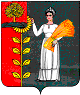 Администрация сельского поселения Демшинский сельсовет Добринского муниципального района Липецкой областиРоссийской ФедерацииПОСТАНОВЛЕНИЕ26.04.2018                              с. Демшинка                          № 24В соответствии с пунктом 5 статьи 264.2 Бюджетного кодекса Российской Федерации, рассмотрев данные об исполнении бюджета сельского поселения Демшинский сельсовет Добринского муниципального района Липецкой области Российской Федерации, руководствуясь Уставом сельского поселения Демшинский сельсовет, администрация сельского поселения Демшинский сельсоветПОСТАНОВЛЯЕТ:Утвердить отчет об исполнении бюджета  сельского поселения Демшинский сельсовет за 1 квартал  2019 года (прилагается). Контроль за выполнением настоящего постановления возложить на старшего специалиста 1 разряда сельского поселения Демшинский сельсовет Анохину А.П.3. Настоящее постановление вступает в силу со дня его подписания и подлежит официальному обнародованию.Глава администрации                                               А. И. 	 ДвуреченскихУтвержденПостановлением администрации сельского поселения Демшинский сельсовет№ 24 от 26.04.2019Отчет об исполнении бюджета сельского поселения Демшинский сельсовет Добринского муниципального района Липецкой области Российской Федерации за   1 квартал 2019 годаОб утверждении отчета об исполнении бюджета  сельского поселения Демшинский сельсовет Добринского муниципального района Липецкой области Российской Федерации за 1 квартал  2019 годаНаименование показателейУточненный годовой план (руб)Исполнение за  1 кв.2019 года(руб)% исполнения к годовому плануНалоговые и неналоговые доходы4176300477737,1111,44в том числе:налог на доходы физических лиц22150050041,4422,59УСН2750000351080,6612,77единый сельскохозяйственный налог3000--налог на имущество290007535,5225,98земельный налог78800063110,258Государственная пошлина за совершение нотариальных действий должностными лицами органов местного самоуправления, уполномоченными в соответствии с законодательными актами Российской Федерации на совершение нотариальных действий10000--Доходы, получаемые в виде арендной платы, а также средства от продажи права на заключение договоров аренды за земли, находящиеся в собственности сельских поселений (за исключением земельных участков муниципальных бюджетных и автономных учреждений)360000-Доходы от сдачи в аренду имущества, составляющего казну сельских поселений (за исключением земельных участков)14800493533,34Средства самообложения граждан, зачисляемые в бюджеты поселений476,90Безвозмездные поступления3288056,42849513,7697,88Дотации от других бюджетов бюджетной системы Российской Федерации299270074790025Субвенции от других бюджетов бюджетной системы Российской Федерации768001920025Прочие субсидии36256,4236256,42100Межбюджетные трансферты, передаваемые бюджетам сельских поселений из бюджетов муниципальных районов на осуществление части полномочий по решению вопросов местного значения в соответствии с заключенными соглашениями1823004560025Прочие безвозмездные поступления в бюджеты сельских поселений557,34ВСЕГО ДОХОДОВ:7464356,421327250,8717,78Дефицит(-), профицит(+)-91889,21РАСХОДЫОбщегосударственные вопросы2605641,42563744,9421,64Национальная оборона768001920025Национальная безопасность и правоохранительная деятельность1000Национальная экономика 1823004557525Жилищно-коммунальное хозяйство2904103304620,1410,48Культура, кинематография162051248000029,62Социальная политика24000600025Физическая культура и спорт50000ВСЕГО РАСХОДОВ7464356,421419140,0819,01